г. Петропавловск-Камчатский                           «__» декабря 2017 года	В соответствии с Федеральным законом от 05.04.2013 № 44-ФЗ «О контрактной системе в сфере закупок товаров, работ, услуг для обеспечения государственных и муниципальных нужд», постановлением Правительства Камчатского края от 05.04.2016 № 99-П «Об утверждении Правил определения нормативных затрат на обеспечение функций исполнительных органов государственной власти Камчатского края и подведомственных им краевых казенных учреждений», а также в целях повышения эффективности расходов Государственной жилищной инспекции Камчатского края	ПРИКАЗЫВАЮ:	1.Внести в приказ Государственной жилищной инспекции Камчатского края от 30.06.2017 № 34 «Об утверждении нормативных затрат на обеспечение функций Государственной жилищной инспекции Камчатского края»   изложить приложение № 4 в новой редакции согласно приложению к приказу. 	2. Настоящий приказ вступает в силу через 10 дней со дня его официального опубликования и распространяется на правоотношения, возникшие с 01 января 2018 года.	3. Контроль за исполнением приказа оставляю за собой.Руководитель Инспекции –главный государственный жилищный инспектор  Камчатского края                              О.В. Суколин Приложение к приказу Государственной жилищной инспекции Камчатского края от «__» декабря 2017 года № ___«Приложение № 4к Нормативным затратам на обеспечение функций Государственной жилищной                                                                                                     инспекции Камчатского краяНормативные затраты Государственной жилищной инспекции Камчатского края на приобретение прочих работ, услуг Нормативные затраты Государственной жилищной инспекции Камчатского края на приобретение прочих работ, услуг Нормативные затраты Государственной жилищной инспекции Камчатского края на приобретение прочих работ, услуг Нормативные затраты Государственной жилищной инспекции Камчатского края на приобретение прочих работ, услуг Нормативные затраты Государственной жилищной инспекции Камчатского края на приобретение прочих работ, услуг Нормативные затраты Государственной жилищной инспекции Камчатского края на приобретение прочих работ, услуг № п/пНаименование товаров, работ, услугКоличествоСтоимость за единицу(тыс. руб.)Нормативные затраты на год(тыс. руб.)1Электронный периодический справочник «Система Гарант»Ежемесячно22,5270,02Информационно-технологическое сопровождение «1С: Предприятие»Ежемесячно5,667,03Услуги по автоматизации управления и учета на основе ПО 1С, сопровождение и обслуживаниеЕжемесячно10,0120,04Услуги по обеспечению электронного документооборота при предоставлении налоговой, бухгалтерской, прочих видов отчетности и документов по телекоммуникационным каналам связиЕдиновременно-13,05Услуги по поддержке электронной системы для проведения квалификационных экзаменов для лиц, претендующих на получение квалификационного аттестатаЕдиновременно-14,06Приобретение ПО для информатизации контрольно-надзорной деятельности Государственной жилищной инспекции Камчатского краяЕдиновременно-2 700,007Услуги аутсорсинга в сфере сопровождения деятельности Государственной жилищной инспекции камчатского краяЕжемесячно83,3999,68Услуги по повышению квалификации255,5111,09Услуги экспертовПо мере необходимости0,25Не более 5,010Услуги по подписке на периодические издания119,019,011Приобретение бланков строгой отчетности (аттестаты, лицензии)1000,110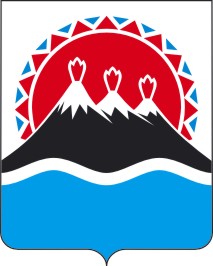 